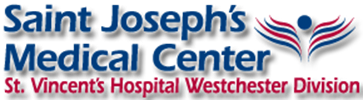 SAINT VINCENT’S OF WESTCHESTERPersonalized Recovery Oriented ServicesGROUP NAME:	ACTIVITY: PROS Planning DURATION:		60 minute group one time per week for 12 weeksADMISSION CRITERIA:	The group is designed for consumers who are interested in getting involved in the PROS community as a whole and those who want a working group interaction experience.  Conducted and run by peers in a business model, PROS Planning Committee discusses the issues impacting the entire PROS community and finds solutions to any problems, plans new curriculum, and organizes community events. EXPECTED OUTCOME: 	Group members will be able to:Discuss current community issues in a group setting.Implement changes and improvements for the good of the community.Problem solve with other group members about issues that affect both the PROS consumers and the hospital community.Plan ahead of time and take the steps necessary to make PROS community events happen.Communicate and work with other group members on a shared goal, such as planning a new class.Petition the staff in behalf of the entire community for help reaching certain goals.PROCESS UTILIZED
BY GROUP:		Group will be facilitated by Peer Specialist in a business meeting format with minutes read, old business addressed and new business raised.Each member will participate in the discussion, planning and implementing of various community-related goals.Task assignments needed to achieve a common goal will focus on building the strengths of each individual group member in a supportive environment.DISCHARGE CRITERIA:Discharge will be the consumer’s choice at the end of the 12 week curriculum. Optimal benefit from this group will be when the consumer reports a positive group working situation and gains experience in work-related tasks.	